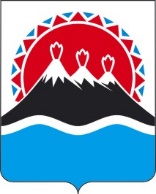 П О С Т А Н О В Л Е Н И ЕПРАВИТЕЛЬСТВА  КАМЧАТСКОГО КРАЯ                   г. Петропавловск-КамчатскийПРАВИТЕЛЬСТВО ПОСТАНОВЛЯЕТ:1. Внести в таблицу приложения к постановлению Правительства Камчатского края от 22.04.2008 № 114-П "Об установлении отпускных предельных цен на твердое топливо" изменение, изложив строку 11 в следующей редакции:"".2. Настоящее постановление вступает в силу после дня его официального опубликования.[Дата регистрации]№[Номер документа]О внесении изменения в приложение к постановлению Правительства Камчатского края от 22.04.2008 № 114-П "Об установлении отпускных предельных цен на твердое топливо"11.Карагинский муниципальный район:1) городское поселение "поселок Оссора"2) сельское поселение "село Ивашка"3) сельское поселение "село Тымлат"4) сельское поселение "село Карага"5) сельское поселение "село Ильпырское"6) село Кострома------13 9505 91512 69913 95013 19115 500Временно исполняющий обязанности Председателя Правительства - Первого вице- губернатора Камчатского края[горизонтальный штамп подписи 1]Е.А. Чекин